Об  изменении решения  Паршинскогосельского Совета депутатов от 30 декабря 2021 г. № 22-2На основании пункта 2 статьи 122 Бюджетного кодекса Республики Беларусь Паршинский сельский Совет депутатов РЕШИЛ:1. Приложение 2-4 в решении Паршинского сельского Совета депутатов от 30 декабря 2021 г. № 22-2 «О  бюджете сельсовета на 2022 год» изложить в новой редакции (прилагаются)2. Настоящее решение вступает в силу после его официального опубликования.Председатель                                                                   Д. А. НаумовПриложение 2к решению Паршинского сельского Совета депутатов30.12.2021 № 22-2                                                         (в редакции решения  Паршинского сельского                                                            Совета депутатов                                                              08.06.2022 № 24-1)РАСХОДЫбюджета сельсовета по функциональной классификации расходов бюджета по разделам, подразделам и видам(рублей)Приложение 3к решению Паршинского       сельского Совета депутатов30.12.2021 № 22-2(в редакции решения  Паршинского сельскогоСовета депутатов 08.06.2022 № 24-1)РАСПРЕДЕЛЕНИЕ бюджетных назначений по Паршинскому сельскому исполнительному комитету в соответствии с ведомственной классификацией расходов  бюджета  сельсовета и функциональной классификацией расходов бюджета                                                                                                         (рублей)Приложение 4к решению Паршинского       сельского Совета депутатов30.12.2021 № 22-2(в редакции решения  Паршинского сельскогоСовета депутатов 08.06.2022 № 24-1)ПЕРЕЧЕНЬгосударственных программ и подпрограмм, финансирование которых предусматривается за счетсредств  бюджета сельсовета, в разрезе ведомственнойклассификации расходов бюджета сельсовета ифункциональной классификации расходов бюджета                                          (рублей)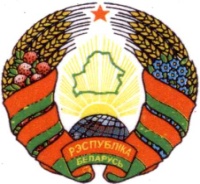 ГОРАЦКІ  РАЁННЫ			                    ГОРЕЦКИЙ РАЙОННЫЙ   САВЕТ ДЭПУТАТАЎ 				 СОВЕТ ДЕПУТАТОВ	ПАРШЫНСКI СЕЛЬСКI                                  ПАРШИНСКИЙ СЕЛЬСКИЙСАВЕТ ДЭПУТАТАЎ                                      СОВЕТ ДЕПУТАТОВ   РАШЭННЕ			                              РЕШЕНИЕ08.06.2022 № 24-1                                                     аг. Паршына	          		                      	аг. ПаршиноНаименованиеРазделПодразделВидСумма12345ОБЩЕГОСУДАРСТВЕННАЯ ДЕЯТЕЛЬНОСТЬ010000134 774,00Государственные органы общего назначения01010076 203,00Органы местного управления и самоуправления01010476 203,00Резервные фонды010900707,00Резервные фонды местных исполнительных и распорядительных органов010904707,00Другая общегосударственная деятельность01100057 864,00Иные общегосударственные вопросы01100357 864,00ЖИЛИЩНО-КОММУНАЛЬНЫЕ УСЛУГИ И ЖИЛИЩНОЕ СТРОИТЕЛЬСТВО06000038 148,00Благоустройство населенных пунктов06030038 148,00ВСЕГО расходов000000172 922,00НаименованиеГлаваРазделПодразделВидОбъем финансирования123456Паршинский сельский исполнительный комитет 010000000172 922,00ОБЩЕГОСУДАРСТВЕННАЯ ДЕЯТЕЛЬНОСТЬ010010000134 774,00Государственные органы общего назначения01001010076 203,00Органы местного управления и самоуправления01001010476 203,00Резервные фонды010011000707,00Резервные фонды местных исполнительных и распорядительных органов010011003707,00Другая общегосударственная деятельность01001110057 864,00Иные общегосударственные вопросы01001110157 864,00ЖИЛИЩНО-КОММУНАЛЬНЫЕ УСЛУГИ И ЖИЛИЩНОЕ СТРОИТЕЛЬСТВО01006000038 148,00Благоустройство населенных пунктов01006030038 148,00ВСЕГО расходов000000000172 922,00Наименование государственной программы, подпрограммыНаименование раздела по функциональной классификации расходовРаспорядитель средствОбъем финансирова-нияГосударственная программа «Комфортное жилье и благоприятная среда» на 2021 - 2025 годы, утвержденная постановлением Совета Министров Республики Беларусь от 28 января 2021 г. № 50:подпрограмма  2 «Благоустройство»Жилищно-коммунальные услуги и жилищное строительствоПаршинский сельский исполнительный комитет27 448,00Итого по программеИтого по программеИтого по программе27 448,002. Государственная программа «Увековечивание памяти о погибших при защите Отечества» на 2021 - 2025 годы, утвержденная постановлением Совета Министров Республики Беларусь от 26 февраля 2021 г. № 117Жилищно-коммунальные услуги и жилищное строительствоПаршинскийсельский исполнительный комитет10 700,00Итого по программеИтого по программеИтого по программе10 700,00ИТОГОИТОГОИТОГО38 148,00